世新大學無障礙資源中心協助同學招募辦法無障礙資源中心是身心障礙學生在世新的另外一個家，也是心靈的避風港。主要統籌辦理身心障礙學生在大學階段的特殊教育支援，協助其融入世新的教育環境，增加其在校園生活、心理、課業及生涯等各方面的適應，並作為同學、師長與其他校務單位之間溝通的橋樑，讓身心障礙學生得以在最少限制的環境下發揮最大潛能。而無障礙資源中心的協助同學，亦於身心障礙學生之學校生活裡扮演重要的一環。期能以同儕之角色，提供身心障礙學生於生活上必要之協助，並適時向其釋出關懷，使身心障礙學生能獲得生活協助與心靈支持，進而達成「全方位無障礙，全校園滿滿愛」之理念。一、工作內容：提供身心障礙學生生活上必要之協助，並主動關懷其身心狀況及完成其他相關事項。二、工作時間：於每學期週一到週五8:00-17:30間視課表彈性排班，每人每週約需排班5-7小時。三、報名資格：願意接納他人，與人相處具有耐心及服務熱忱之世新大學在學學生。四、福利待遇：(1)基本工資時薪。(2)可優先參與中心辦理之各種知能講座、工作坊等課程。五、申請辦法：有意願者請至無障礙資源中心索取報名表，或至無障礙資源中心網頁、諮商中心網頁下載表格，填寫完畢後於107/03/23(五)前交至本中心，或E-mail寄至：ph815@mail.shu.edu.tw。六、徵選流程：(1)第一階段-書面資料審核：本中心輔導人員將由報名表篩選出合適者第二階段面試，於107年3月30日(五)前將本階段結果公佈於無障礙資源中心及諮商中心網站，並以簡訊通知。(2) (3)第二階段-面試：第二階段入選者須於107年4月9日至13日間參與面試，每次面試時間約為20-30分鐘，另於4月19日(四)前公佈於無障礙資源中心及諮商中心網站，並以簡訊通知本次招募結果，未收到簡訊者可來電(信)詢問，錄取者將於5月開始排班受訓。＊如有任何疑問請電洽：(02)2236-8225分機4203 李老師~ 無障礙資源中心衷心期盼您的熱血加入 ~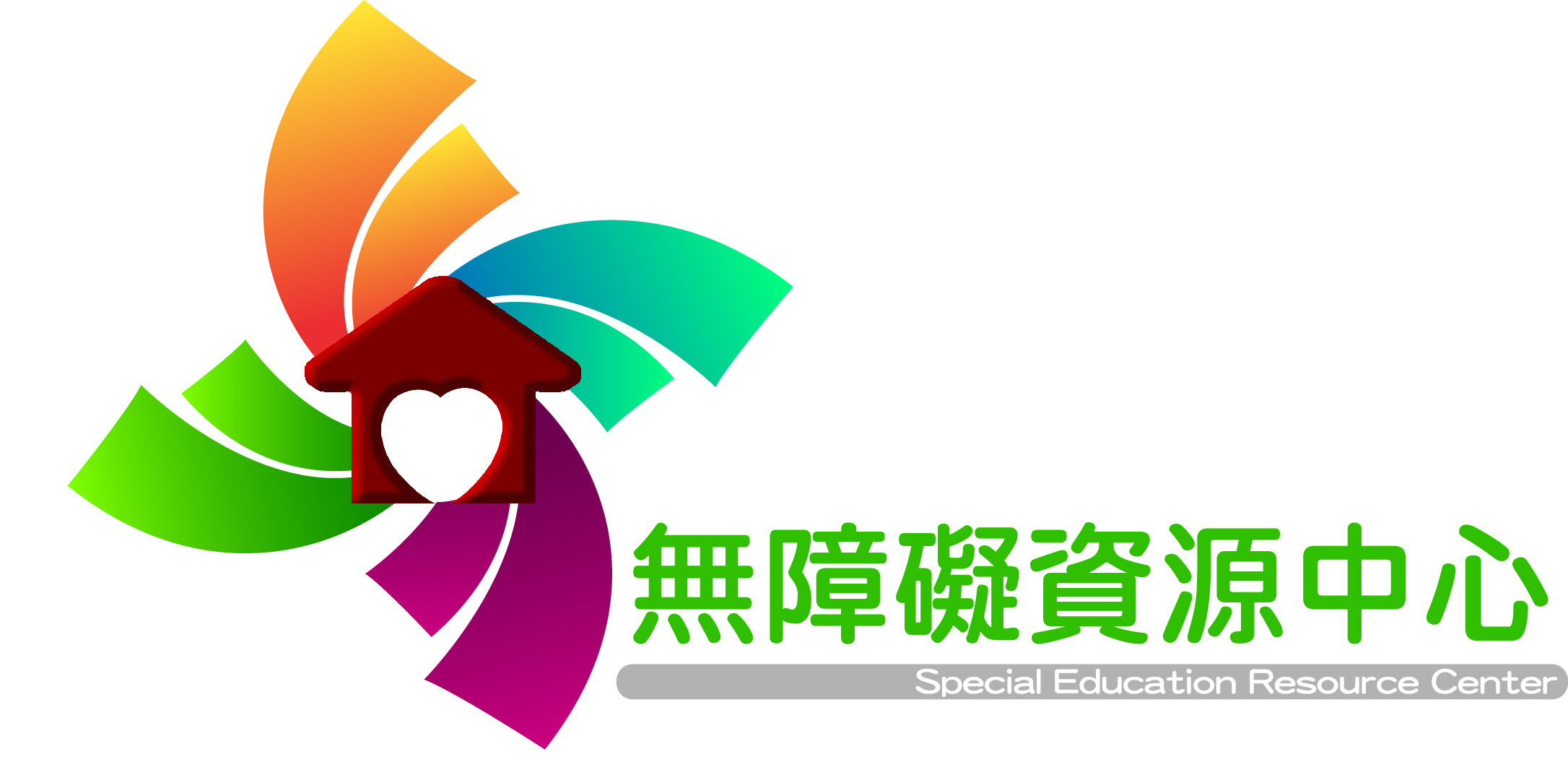 附件世新大學無障礙資源中心107學年度協助同學招募報名表姓名性別學號學號系級興趣聯絡電話聯絡電話參加社團□無 □有(請填寫社團或學會名稱)1._________________  2. _________________□無 □有(請填寫社團或學會名稱)1._________________  2. _________________□無 □有(請填寫社團或學會名稱)1._________________  2. _________________□無 □有(請填寫社團或學會名稱)1._________________  2. _________________□無 □有(請填寫社團或學會名稱)1._________________  2. _________________□無 □有(請填寫社團或學會名稱)1._________________  2. _________________□無 □有(請填寫社團或學會名稱)1._________________  2. _________________消息來源□系上公告 □校園海報 □宣傳DM □學校網站 □FB □師長或朋友告知  □其他_______□系上公告 □校園海報 □宣傳DM □學校網站 □FB □師長或朋友告知  □其他_______□系上公告 □校園海報 □宣傳DM □學校網站 □FB □師長或朋友告知  □其他_______□系上公告 □校園海報 □宣傳DM □學校網站 □FB □師長或朋友告知  □其他_______□系上公告 □校園海報 □宣傳DM □學校網站 □FB □師長或朋友告知  □其他_______□系上公告 □校園海報 □宣傳DM □學校網站 □FB □師長或朋友告知  □其他_______□系上公告 □校園海報 □宣傳DM □學校網站 □FB □師長或朋友告知  □其他_______工讀經驗1.2.2.2.2.3.3.E-mail地址目前是否有工讀：□無  □有               須自行負擔費用：□無  □生活費  □房租  □其他_______________目前是否有工讀：□無  □有               須自行負擔費用：□無  □生活費  □房租  □其他_______________目前是否有工讀：□無  □有               須自行負擔費用：□無  □生活費  □房租  □其他_______________目前是否有工讀：□無  □有               須自行負擔費用：□無  □生活費  □房租  □其他_______________目前是否有工讀：□無  □有               須自行負擔費用：□無  □生活費  □房租  □其他_______________目前是否有工讀：□無  □有               須自行負擔費用：□無  □生活費  □房租  □其他_______________目前是否有工讀：□無  □有               須自行負擔費用：□無  □生活費  □房租  □其他_______________目前是否有工讀：□無  □有               須自行負擔費用：□無  □生活費  □房租  □其他_______________簡歷：(請簡單闡述應徵動機與期待、成長背景、重大經歷、個人特質、專業能力...等，字數不限)【如空間不足請自行調整欄位】簡歷：(請簡單闡述應徵動機與期待、成長背景、重大經歷、個人特質、專業能力...等，字數不限)【如空間不足請自行調整欄位】簡歷：(請簡單闡述應徵動機與期待、成長背景、重大經歷、個人特質、專業能力...等，字數不限)【如空間不足請自行調整欄位】簡歷：(請簡單闡述應徵動機與期待、成長背景、重大經歷、個人特質、專業能力...等，字數不限)【如空間不足請自行調整欄位】簡歷：(請簡單闡述應徵動機與期待、成長背景、重大經歷、個人特質、專業能力...等，字數不限)【如空間不足請自行調整欄位】簡歷：(請簡單闡述應徵動機與期待、成長背景、重大經歷、個人特質、專業能力...等，字數不限)【如空間不足請自行調整欄位】簡歷：(請簡單闡述應徵動機與期待、成長背景、重大經歷、個人特質、專業能力...等，字數不限)【如空間不足請自行調整欄位】簡歷：(請簡單闡述應徵動機與期待、成長背景、重大經歷、個人特質、專業能力...等，字數不限)【如空間不足請自行調整欄位】＊備註1.報名截止日為107年3月23日(五)。2.書面資料審核結果將於3月30日(五)前以簡訊通知，並公佈於無障礙資源中心及諮商中心網站。3.如有任何疑問請電洽(02)2236-8225#4203  李老師。＊備註1.報名截止日為107年3月23日(五)。2.書面資料審核結果將於3月30日(五)前以簡訊通知，並公佈於無障礙資源中心及諮商中心網站。3.如有任何疑問請電洽(02)2236-8225#4203  李老師。＊備註1.報名截止日為107年3月23日(五)。2.書面資料審核結果將於3月30日(五)前以簡訊通知，並公佈於無障礙資源中心及諮商中心網站。3.如有任何疑問請電洽(02)2236-8225#4203  李老師。＊備註1.報名截止日為107年3月23日(五)。2.書面資料審核結果將於3月30日(五)前以簡訊通知，並公佈於無障礙資源中心及諮商中心網站。3.如有任何疑問請電洽(02)2236-8225#4203  李老師。＊備註1.報名截止日為107年3月23日(五)。2.書面資料審核結果將於3月30日(五)前以簡訊通知，並公佈於無障礙資源中心及諮商中心網站。3.如有任何疑問請電洽(02)2236-8225#4203  李老師。＊備註1.報名截止日為107年3月23日(五)。2.書面資料審核結果將於3月30日(五)前以簡訊通知，並公佈於無障礙資源中心及諮商中心網站。3.如有任何疑問請電洽(02)2236-8225#4203  李老師。＊備註1.報名截止日為107年3月23日(五)。2.書面資料審核結果將於3月30日(五)前以簡訊通知，並公佈於無障礙資源中心及諮商中心網站。3.如有任何疑問請電洽(02)2236-8225#4203  李老師。＊備註1.報名截止日為107年3月23日(五)。2.書面資料審核結果將於3月30日(五)前以簡訊通知，並公佈於無障礙資源中心及諮商中心網站。3.如有任何疑問請電洽(02)2236-8225#4203  李老師。